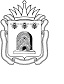 АДМИНИСТРАЦИЯ ТАМБОВСКОЙ ОБЛАСТИ
УПРАВЛЕНИЕ ОБРАЗОВАНИЯ И НАУКИ
ТАМБОВСКОЙ ОБЛАСТИП Р И К А ЗО распределении участников государственной итоговой аттестации по образовательным программам среднего общего образования по пунктам проведения экзаменов в основной период в 2019 году В соответствии с приказом Минпросвещения России и Рособрнадзора от 07.11.2018 №190/1512 «Об утверждении Порядка проведения государственной итоговой аттестации по образовательным программам среднего общего образования (зарегистрирован Минюстом России 10 декабря 2018, регистрационный № 52952), по согласованию с государственной экзаменационной комиссией Тамбовской области (протокол №3 от 8.02.2019) и в целях обеспечения проведения государственной итоговой аттестации по образовательным программам среднего общего образования в основной  период (май-июнь) в 2019 году ПРИКАЗЫВАЮ:1. Утвердить распределение участников государственной итоговой аттестации по образовательным программам среднего общего образования по пунктам проведения экзаменов в основной период (приложение в электронном виде).2. Контроль за исполнением настоящего  приказа оставляю за собой.Начальник управления					                 Т.П.Котельникова12.02.2019г. Тамбов      № 318Расчет рассылки:Отдел общего образования -1 экз.Центр экспертизы -1 экз.МОУО- 1 экз.Самусенко. Хворов -1 экз.Начальник отдела общего образования ______________ И.А. ПанасинаРасчет рассылки:Отдел общего образования -1 экз.Центр экспертизы -1 экз.МОУО- 1 экз.Самусенко. Хворов -1 экз.